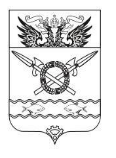 АДМИНИСТРАЦИЯ ВЕРХНЕПОДПОЛЬНЕНСКОГО                                         СЕЛЬСКОГО ПОСЕЛЕНИЯПОСТАНОВЛЕНИЕ29.12.2023                                               № 182                          х. ВерхнеподпольныйО внесении изменений в постановлениеАдминистрации Верхнеподпольненскогосельского поселения от 23.10.2018 № 77	В соответствии с Федеральным законом от 06.10.2003г. №131-ФЗ «Об общих принципах организации местного самоуправления в Российской Федерации», постановлением Администрации Верхнеподпольненского сельского поселения от 24.08.2015 № 125 «Об утверждении Порядка разработки, реализации и оценки эффективности муниципальных программ Верхнеподпольненского сельского поселения»ПОСТАНОВЛЯЮ:	1. Внести в постановление Администрации Верхнеподпольненского сельского поселения от 23.10.2018 № 77 «Об утверждении муниципальной программы «Комплексное благоустройство территории Верхнеподпольненского сельского поселения» следующие изменения:	1.1. В приложении 1 п.11 Паспорта Муниципальной программы «Комплексное благоустройство территории Верхнеподпольненского сельского поселения» изложить в следующей редакции:1.2. В приложении 1 п. 10 Паспорта подпрограммы 2 «Содержание и ремонт уличного освещения населенных пунктов Верхнеподпольненского сельского поселения» изложить в следующей редакции:1.3. В приложении 1 п. 10 Паспорта Подпрограммы 3 «Обеспечение мероприятий по благоустройству населенных пунктов Верхнеподпольненского сельского поселения» изложить в следующей редакции:     1.4. В приложении 1 п. 10 Паспорта подпрограммы 4 «Охрана окружающей среды на территории Верхнеподпольненского сельского поселения» изложить в следующей редакции:	1.5. Приложение 4 изложить в редакции, согласно приложению 1 к настоящему постановления.	1.6. Приложение 5 изложить в редакции, согласно приложению 2 к настоящему постановлению.	2. Настоящее постановление подлежит размещению на официальном сайте Администрации Верхнеподпольненского сельского поселения в информационно-телекоммуникационной сети «Интернет» (verhnepodpolnenskoe-sp.ru).	3. Контроль исполнения постановления возложить на заместителя главы Администрации Верхнеподпольненского сельского поселения – Дашкову И.С.Глава Администрации Верхнеподпольненского сельского поселения                                                                                     А.Г. ЯгольникПостановление вносит сектор по вопросам ЖКХПриложение 1к постановлению АдминистрацииВерхнеподпольненского сельскогопоселения от 29.12.2023 № 182Расходы бюджета на реализацию муниципальной программы, подпрограммы, основных мероприятий Приложение 2к постановлению АдминистрацииВерхнеподпольненского сельскогопоселения от 29.12.2023 № 182Расходы на реализацию муниципальной программы  11.Ресурсное обеспечение муниципальной программыРеализация мероприятий программы осуществляется за счет бюджетных ассигнований бюджета Верхнеподпольненского сельского поселения. Объемы финансирования на реализацию программы составляют     16 961,0 тыс. руб., из них:в 2019 году – 1 534,2 тыс. руб.;в том числе:из федерального бюджета- 0,0 тыс. руб.;из областного бюджета – 300,0 тыс. руб.;из местного бюджета поселения- 1 234,2 тыс. руб.;в 2020 году – 1 530,2 тыс. руб.;в том числе:из федерального бюджета- 0,0 тыс. руб.;из областного бюджета – 0,0 тыс. руб.;из местного бюджета поселения- 1 530,2 тыс. руб.;в 2021 году – 1 531,9 тыс. руб.;в том числе:из федерального бюджета- 0,0 тыс. руб.;из областного бюджета – 0,0 тыс. руб.;из местного бюджета поселения- 1 531,9 тыс. руб.;в 2022 году – 1 900,0 тыс. руб.;в том числе:из федерального бюджета- 0,0 тыс. руб.;из областного бюджета – 0,0тыс. руб.;из местного бюджета поселения- 1 900,0 тыс. руб.;в 2023 году  –  6 449,3 тыс. руб.в том числе:из федерального бюджета- 0,0 тыс. руб.;из областного бюджета – 2 892,3 тыс. руб.;из местного бюджета поселения- 3 204,2 тыс. руб.;внебюджетные средства - 352,8 тыс. руб.в 2024 году –  1 745,8 тыс. руб.в том числе:из федерального бюджета- 0,0 тыс. руб.;из областного бюджета – 0,0 тыс. руб.;из местного бюджета поселения- 1745,8 тыс. руб.;в 2025 году –  365,9 тыс. руб.
в том числе:из федерального бюджета- 0,0 тыс. руб.;из областного бюджета – 0,0 тыс. руб.;из местного бюджета поселения- 365,9 тыс. руб.;в 2026 году –  1 903,7 тыс. руб.
в том числе:из федерального бюджета- 0,0 тыс. руб.;из областного бюджета – 0,0 тыс. руб.;из местного бюджета поселения- 1903,7 тыс. руб.;в 2027 году –  0,0 тыс. руб.в том числе:из федерального бюджета- 0,0 тыс. руб.;из областного бюджета – 0,0 тыс. руб.;из местного бюджета поселения- 0,0 тыс. руб.;в 2028 году –  0,0 тыс. руб.
в том числе:из федерального бюджета- 0,0 тыс. руб.;из областного бюджета – 0,0 тыс. руб.;из местного бюджета поселения- 0,0 тыс. руб.;в 2029 году –  0,0 тыс. руб.
в том числе:из федерального бюджета- 0,0 тыс. руб.;из областного бюджета – 0,0 тыс. руб.;из местного бюджета поселения- 0,0 тыс. руб.;в 2030 году –  0,0 тыс. руб.в том числе:из федерального бюджета- 0,0 тыс. руб.;из областного бюджета – 0,0 тыс. руб.;из местного бюджета поселения- 0,0 тыс. руб.;Бюджетные ассигнования, предусмотренные в плановом периоде 2019-2030 годов, могут быть уточнены при формировании проектов решения о бюджете на 2019, 2020, 2021, 2022, 2023, 2024, 2025, 2026, 2027, 2028,2029,2030 годы.10.Ресурсное обеспечение подпрограммыРеализация мероприятий подпрограммы осуществляется за счет бюджетных ассигнований бюджета Верхнеподпольненского сельского поселения. Объемы финансирования на реализацию программы составляют     10 886,5 тыс. руб., из них:в 2019 году – 1 224,2 тыс. руб.;в том числе:из федерального бюджета- 0,0 тыс. руб.;из областного бюджета – 0,0 тыс. руб.;из местного бюджета поселения- 1 224,2 тыс. руб.;в 2020 году – 1 530,2 тыс. руб.;в том числе:из федерального бюджета- 0,0 тыс. руб.;из областного бюджета – 0,0 тыс. руб.;из местного бюджета поселения- 1 530,2 тыс. руб.;в 2021 году – 1 495,9 тыс. руб.;в том числе:из федерального бюджета- 0,0 тыс. руб.;из областного бюджета – 0,0 тыс. руб.;из местного бюджета поселения- 1 495,9 тыс. руб.;в 2022 году – 1 794,5 тыс. руб.;в том числе:из федерального бюджета- 0,0 тыс. руб.;из областного бюджета – 0,0тыс. руб.;из местного бюджета поселения- 1 794,5 тыс. руб.;в 2023 году  –  1 927,4 тыс. руб.в том числе:из федерального бюджета- 0,0 тыс. руб.;из областного бюджета – 0,0 тыс. руб.;из местного бюджета поселения- 1 927,4 тыс. руб.;в 2024 году –  1 413,2 тыс. руб.в том числе:из федерального бюджета- 0,0 тыс. руб.;из областного бюджета – 0,0 тыс. руб.;из местного бюджета поселения- 1413,2 тыс. руб.;в 2025 году –  0,0 тыс. руб.
в том числе:из федерального бюджета- 0,0 тыс. руб.;из областного бюджета – 0,0 тыс. руб.;из местного бюджета поселения - 0,0 тыс. руб.;в 2026 году –  1501,1 тыс. руб.
в том числе:из федерального бюджета- 0,0 тыс. руб.;из областного бюджета – 0,0 тыс. руб.;из местного бюджета поселения- 1501,1 тыс. руб.;в 2027 году –  0,0 тыс. руб.в том числе:из федерального бюджета- 0,0 тыс. руб.;из областного бюджета – 0,0 тыс. руб.;из местного бюджета поселения- 0,0 тыс. руб.;в 2028 году –  0,0 тыс. руб.
в том числе:из федерального бюджета- 0,0 тыс. руб.;из областного бюджета – 0,0 тыс. руб.;из местного бюджета поселения- 0,0 тыс. руб.;в 2029 году –  0,0 тыс. руб.
в том числе:из федерального бюджета- 0,0 тыс. руб.;из областного бюджета – 0,0 тыс. руб.;из местного бюджета поселения- 0,0 тыс. руб.;в 2030 году –  0,0 тыс. руб.в том числе:из федерального бюджета- 0,0 тыс. руб.;из областного бюджета – 0,0 тыс. руб.;из местного бюджета поселения- 0,0 тыс. руб.;Бюджетные ассигнования, предусмотренные в плановом периоде 2019-2030 годов, могут быть уточнены при формировании проектов решения о бюджете на 2019, 2020, 2021, 2022, 2023, 2024, 2025, 2026, 2027, 2028,2029,2030 годы.10.Ресурсное обеспечение подпрограммыРеализация мероприятий подпрограммы осуществляется за счет бюджетных ассигнований бюджета Верхнеподпольненского сельского поселения. Объемы финансирования на реализацию подпрограммы составляют   3 894,9 тыс. руб. из них:в 2019 году –  310,0 тыс. руб.в том числе:из федерального бюджета- 0,0 тыс. руб.;из областного бюджета – 300,0 тыс. руб.;из местного бюджета поселения- 10,0 тыс. руб.;в 2020 году –  0,0 тыс. руб.в том числе:из федерального бюджета- 0,0 тыс. руб.;из областного бюджета – 0,0 тыс. руб.;из местного бюджета поселения- 0,0 тыс. руб.;в 2021 году – 36,0 тыс. руб.в том числе:из федерального бюджета- 0,0 тыс. руб.;из областного бюджета – 0,0 тыс. руб.;из местного бюджета поселения- 36,0 тыс. руб.;в 2022 году – 105,5 тыс. руб.в том числе:из федерального бюджета- 0,0 тыс. руб.;из областного бюджета – 0,0 тыс. руб.;из местного бюджета поселения- 105,5 тыс. руб.;в 2023 году –  3 443,4 тыс. руб.в том числе:из федерального бюджета- 0,0 тыс. руб.;из областного бюджета – 2892,3 тыс. руб.;из местного бюджета поселения- 198,3 тыс. руб.;внебюджетные средства - 352,8 тыс. руб.в 2024 году –  0,0 тыс. руб.в том числе:из федерального бюджета- 0,0 тыс. руб.;из областного бюджета – 0,0 тыс. руб.;из местного бюджета поселения- 0,0 тыс. руб.;в 2025 году  –  0,0 тыс. руб.
в том числе:из федерального бюджета- 0,0 тыс. руб.;из областного бюджета – 0,0 тыс. руб.;из местного бюджета поселения- 0,0 тыс. руб.;в 2026 году  –  0,0 тыс. руб.
в том числе:из федерального бюджета- 0,0 тыс. руб.;из областного бюджета – 0,0 тыс. руб.;из местного бюджета поселения- 0,0 тыс. руб.;в 2027 году  –  0,0 тыс. руб.
в том числе:из федерального бюджета- 0,0 тыс. руб.;из областного бюджета – 0,0 тыс. руб.;из местного бюджета поселения- 0,0 тыс. руб.;в 2028 году  –  0,0 тыс. руб.
в том числе:из федерального бюджета- 0,0 тыс. руб.;из областного бюджета – 0,0 тыс. руб.;из местного бюджета поселения- 0,0 тыс. руб.;в 2029 году    0,0 тыс. руб.
в том числе:из федерального бюджета- 0,0 тыс. руб.;из областного бюджета – 0,0 тыс. руб.;из местного бюджета поселения- 0,0 тыс. руб.;в 2030 году  –  0,0 тыс. руб.в том числе:из федерального бюджета- 0,0 тыс. руб.;из областного бюджета – 0,0 тыс. руб.;из местного бюджета поселения- 0,0 тыс. руб.Бюджетные ассигнования, предусмотренные в плановом периоде 2019-2030 годов, могут быть уточнены при формировании проектов решения о бюджете на 2019, 2020, 2021, 2022, 2023, 2024, 2025, 2026, 2027, 2028,2029,2030 годы.10.Ресурсное обеспечение подпрограммыРеализация мероприятий подпрограммы осуществляется за счет бюджетных ассигнований бюджета Верхнеподпольненского сельского поселения. Объемы финансирования на реализацию подпрограммы составляют   2 179,6 тыс. руб. из них:в 2019 году –  0,0 тыс. руб.в том числе:из федерального бюджета- 0,0 тыс. руб.;из областного бюджета – 0,0 тыс. руб.;из местного бюджета поселения- 0,0 тыс. руб.;в 2020 году –  0,0 тыс. руб.в том числе:из федерального бюджета- 0,0 тыс. руб.;из областного бюджета – 0,0 тыс. руб.;из местного бюджета поселения- 0,0 тыс. руб.;в 2021 году – 0,0 тыс. руб.в том числе:из федерального бюджета- 0,0 тыс. руб.;из областного бюджета – 0,0 тыс. руб.;из местного бюджета поселения- 0,0 тыс. руб.;в 2022 году – 0,0 тыс. руб.в том числе:из федерального бюджета- 0,0 тыс. руб.;из областного бюджета – 0,0 тыс. руб.;из местного бюджета поселения- 0,0 тыс. руб.;в 2023 году –  1 078,5 тыс. руб.в том числе:из федерального бюджета- 0,0 тыс. руб.;из областного бюджета – 0,0 тыс. руб.;из местного бюджета поселения- 0,0 тыс. руб.;в 2024 году –  332,6 тыс. руб.в том числе:из федерального бюджета- 0,0 тыс. руб.;из областного бюджета – 0,0 тыс. руб.;из местного бюджета поселения- 332,6 тыс. руб.;в 2025 году  –  365,9 тыс. руб.
в том числе:из федерального бюджета- 0,0 тыс. руб.;из областного бюджета – 0,0 тыс. руб.;из местного бюджета поселения- 365,9 тыс. руб.;в 2026 году  –  402,6 тыс. руб.
в том числе:из федерального бюджета- 0,0 тыс. руб.;из областного бюджета – 0,0 тыс. руб.;из местного бюджета поселения- 402,6 тыс. руб.;в 2027 году  –  0,0 тыс. руб.
в том числе:из федерального бюджета- 0,0 тыс. руб.;из областного бюджета – 0,0 тыс. руб.;из местного бюджета поселения- 0,0 тыс. руб.;в 2028 году  –  0,0 тыс. руб.
в том числе:из федерального бюджета- 0,0 тыс. руб.;из областного бюджета – 0,0 тыс. руб.;из местного бюджета поселения- 0,0 тыс. руб.;в 2029 году    0,0 тыс. руб.
в том числе:из федерального бюджета- 0,0 тыс. руб.;из областного бюджета – 0,0 тыс. руб.;из местного бюджета поселения- 0,0 тыс. руб.;в 2030 году  –  0,0 тыс. руб.в том числе:из федерального бюджета- 0,0 тыс. руб.;из областного бюджета – 0,0 тыс. руб.;из местного бюджета поселения- 0,0 тыс. руб.Бюджетные ассигнования, предусмотренные в плановом периоде 2019-2030 годов, могут быть уточнены при формировании проектов решения о бюджете на 2019, 2020, 2021, 2022, 2023, 2024, 2025, 2026, 2027, 2028,2029,2030 годы.СтатусНаименование      
муниципальной 
программы,основного мероприятия
Ответственный исполнитель   
Расходы (тыс. рублей), годыРасходы (тыс. рублей), годыРасходы (тыс. рублей), годыРасходы (тыс. рублей), годыРасходы (тыс. рублей), годыРасходы (тыс. рублей), годыРасходы (тыс. рублей), годыРасходы (тыс. рублей), годыРасходы (тыс. рублей), годыРасходы (тыс. рублей), годыРасходы (тыс. рублей), годыРасходы (тыс. рублей), годыСтатусНаименование      
муниципальной 
программы,основного мероприятия
Ответственный исполнитель   
2019год2020год    
2021год 
2022 год2023 год2024 год2025 год2026 год2027 год2028 год2029 год2030 год123456789101112131415Муниципальная 
программа Комплексное благоустройство территории Верхнеподпольненского сельского поселения.Администрация Верхнеподпольненского сельского поселения1534,21530,21531,91900,06 449,31745,8365,91903,70,00,00,00,0Подпрограмма 1«Озеленение населенных пунктов Верхнеподпольненского сельского поселения»Администрация Верхнеподпольненского сельского поселения0,00,00,00,00,00,00,00,00,00,00,00,0Подпрограмма 2.«Содержание и ремонт уличного освещения населенных пунктов Верхнеподпольненского сельского поселения», в том числе:Администрация Верхнеподпольненского сельского поселения1224,21530,21495,91794,51927,41413,20,01501,10,00,00,00,0Подпрограмма 2.Содержание и ремонт уличного освещенияАдминистрация Верхнеподпольненского сельского поселения149,8148,9243,8318,8496,124,00,00,00,00,00,00,0Подпрограмма 2. Оплата коммунальных расходовАдминистрация Верхнеподпольненского сельского поселения1074,41381,31252,11475,71431,31389,20,01501,10,00,00,00,0Подпрограмма 3. «Обеспечение мероприятий по благоустройству населенных пунктов Верхнеподпольненского сельского поселения»Администрация Верхнеподпольненского сельского поселения310,00,036,0105,53443,40,00,00,00,00,00,00,0Подпрограмма 3. Благоустройство кладбищАдминистрация Верхнеподпольненского сельского поселения0,00,00,06,00,00,00,00,00,00,00,00,0Подпрограмма 3. Установка уличных тренажеровАдминистрация Верхнеподпольненского сельского поселения300,0Из них: 300,0 - средства областного бюджетаПодпрограмма 3. Обращение с животными без владельцевАдминистрация Верхнеподпольненского сельского поселения10,00,00,099,580,50,00,00,00,00,00,00,0Подпрограмма 3. Расходы на реализацию инициативных проектов (благоустройство земельного участка, расположенного по адресу: Ростовская область, Аксайский район, х. Черюмкин, ул. Центральная, земельный участок № 8б)Администрация Верхнеподпольненского сельского поселения0,00,00,00,01733,1 Из них:0,00,00,00,00,00,00,0Подпрограмма 3. Расходы на реализацию инициативных проектов (благоустройство земельного участка, расположенного по адресу: Ростовская область, Аксайский район, х. Черюмкин, ул. Центральная, земельный участок № 8б)Администрация Верхнеподпольненского сельского поселения0,00,00,00,01489,8-средства областного бюджета0,00,00,00,00,00,00,0Подпрограмма 3. Расходы на реализацию инициативных проектов (благоустройство земельного участка, расположенного по адресу: Ростовская область, Аксайский район, х. Черюмкин, ул. Центральная, земельный участок № 8б)Администрация Верхнеподпольненского сельского поселения0,00,00,00,059,2- средства бюджета поселения 0,00,00,00,00,00,00,0Подпрограмма 3. Расходы на реализацию инициативных проектов (благоустройство земельного участка, расположенного по адресу: Ростовская область, Аксайский район, х. Черюмкин, ул. Центральная, земельный участок № 8б)Администрация Верхнеподпольненского сельского поселения0,00,00,00,0184,1 – внебюджетные средства0,00,00,00,00,00,00,0Подпрограмма 3. Расходы на реализацию инициативных проектов (благоустройство земельного участка, расположенного по адресу: х. Верхнеподпольный, улица Школьная земельный участок № 1 а)Администрация Верхнеподпольненского сельского поселения0,00,00,00,01629,8Из них:0,00,00,00,00,00,00,0Подпрограмма 3. Расходы на реализацию инициативных проектов (благоустройство земельного участка, расположенного по адресу: х. Верхнеподпольный, улица Школьная земельный участок № 1 а)Администрация Верхнеподпольненского сельского поселения0,00,00,00,01402,5-средства областного бюджета0,00,00,00,00,00,00,0Подпрограмма 3. Расходы на реализацию инициативных проектов (благоустройство земельного участка, расположенного по адресу: х. Верхнеподпольный, улица Школьная земельный участок № 1 а)Администрация Верхнеподпольненского сельского поселения0,00,00,00,058,6- средства бюджета поселения 0,00,00,00,00,00,00,0Подпрограмма 3. Расходы на реализацию инициативных проектов (благоустройство земельного участка, расположенного по адресу: х. Верхнеподпольный, улица Школьная земельный участок № 1 а)Администрация Верхнеподпольненского сельского поселения0,00,00,00,0168,7 внебюджетные средства0,00,00,00,00,00,00,0Подпрограмма 4.«Охрана окружающей среды на территории Верхнеподпольненского сельского поселения» в том числе:Администрация Верхнеподпольненского сельского поселения0,00,00,00,01078,5332,6365,9402,60,00,00,00,0Ликвидация мест несанкционированного размещения отходовАдминистрация Верхнеподпольненского сельского поселения0,00,00,00,01078,5332,6365,9402,60,00,00,00,0СтатусНаименование      
муниципальной программыОтветственный    
исполнитель     

Оценка расходов (тыс. рублей), годыОценка расходов (тыс. рублей), годыОценка расходов (тыс. рублей), годыОценка расходов (тыс. рублей), годыОценка расходов (тыс. рублей), годыОценка расходов (тыс. рублей), годыОценка расходов (тыс. рублей), годыСтатусНаименование      
муниципальной программыОтветственный    
исполнитель     

2019 год2020 год2021 год2022 год 
 2023 год   
2024 год2025 год2026 год2027 год2028 год2029 год2030 год123456789101112131415Муниципальная программа        «Комплексное благоустройство территории Верхнеподпольненского сельского поселения»Администрация Верхнеподпольненского сельского поселениявсего                1534,21530,21531,91900,06449,31745,8365,91903,70,00,00,00,0Муниципальная программа        «Комплексное благоустройство территории Верхнеподпольненского сельского поселения»областной бюджет  300,00,00,00,02892,30,00,00,00,00,00,00,0Муниципальная программа        «Комплексное благоустройство территории Верхнеподпольненского сельского поселения»федеральный бюджет0,00,00,00,00,00,00,00,00,00,00,00,0Муниципальная программа        «Комплексное благоустройство территории Верхнеподпольненского сельского поселения»местный бюджет1234,21530,21531,91900,03 204,21745,8365,91903,70,00,00,00,0Муниципальная программа        «Комплексное благоустройство территории Верхнеподпольненского сельского поселения»внебюджетные источники (средства юридических лиц)0,00,00,00,0352,80,00,00,00,00,00,00,0